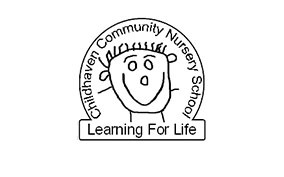 Childhaven Nursery SchoolJob Description for Nursery TeacherGrade: Main Pay Scale (according to School Teachers’ Pay and Conditions) 1 year fixed-term contractHours: 3 days a week or 0.66 FTE (to include PPA)Line Manager: Head TeacherThe roles and responsibilities outlined in this post are covered by the latest School Teachers’ Pay and Conditions Document.Main Purpose of the RoleBe responsible for the welfare, development and education of 2 to 4 year-old childrenContribute to the development of our caring inclusive school and community, where there is equality of opportunity regardless of race, culture, gender or disabilityBuild partnerships with our families to support the development, progress and attainment of their childrenWork effectively alongside other professionals in an open and caring mannerMaintain the positive ethos and core values of our school, both inside and outside the classroom Develop own professionalism to ensure all Teacher Standards are met to a high standardLead high quality learning in the school as part of a wider staff team, working independently when the Headteacher is off siteDutiesEnsure that planning, preparation, observation, assessment and reporting systems meet the requirements of the EYFS, and record children’s learning needs and achievementsHave high expectations of all children and work to make sure no child is left behind due to disadvantageMake appropriate educational provision for all children with support from the SEND Co-ordinator and other specialist advisorsMaintain appropriate records and provide accurate information on pupil progress and other relevant matters as required by the schoolSupport children in becoming sociable, well behaved members of our school community, in accordance with the school’s behaviour policyDevelop a Key person role which fosters each child’s attachment and self-esteem and establishes relationships with their families which are based on warmth and mutual respectCreate an enticing, stimulating and exciting learning environment inside and outside, responsive to children’s learning needs, by arranging for resources, equipment and materials to be available in such a way that they are easily accessible and will encourage the children to become independent learners and creative thinkersWork proactively to engage families in their child’s learning, establishing excellent relationships between school and home, to promote the best possible progress and outcomes for each childCommunicate and liaise with staff at all levels as required and manage other adults or volunteers both in liaison with, and independently of the Headteacher.Work with all staff to ensure all aspects of the EYFS Statutory Welfare requirements are fully metAttend and participate in meetings which relate to the school’s management, curriculum, administration or organisationAlongside the other teachers and Head Teacher be responsible for developing and refining the Early Years curriculumEnsure that the school’s policies and procedures are promoted in everyday practiceJoin in with appraisal procedures and use this to develop personal and professional effectivenessContribute and engage positively with continuous professional development 